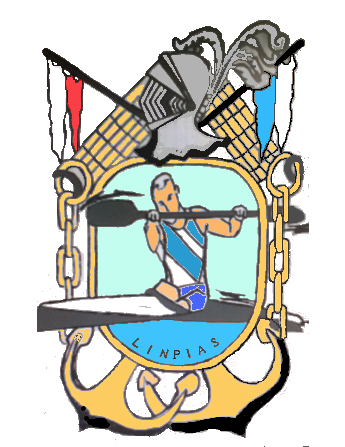 C.D.E. PIRAGÜISMO LIMPIASHOJA DE INSCRIPCION PARA EL PRIMER DESCENSO DEL BAJO ASON DEL CLUBDELEGADO:      DNI:      TELEFONO:      Email:      CUENTA BANCARIA: TITULAR:		     NIF:	     IBAN		ENTIDAD	SUCURSAL 	DC		Nº CUENTAEn      , a       de       de 2018.PALISTALICENCIASEXOCAT.MOD.